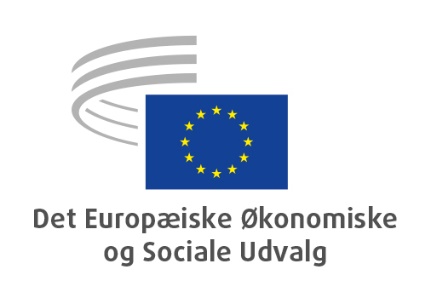 Bruxelles, den 5. november 2021DEN ØKONOMISKE OG MONETÆRE UNION OG ØKONOMISK OG SOCIAL SAMHØRIGHEDPRIIP'er – forlængelse af overgangsordningerHovedpunkter:Da EØSU går ind for forslagets indhold, besluttede det at afgive en udtalelse til støtte for det fremsatte forslag.Administrationsselskabers dokumenter med central information vedrørende investeringsinstitutterHovedpunkter:Da EØSU går ind for forslagets indhold, besluttede det at afgive en udtalelse til støtte for det fremsatte forslag.Omarbejdning af EU's finanspolitiske ramme med henblik på en bæredygtig genopretning og en retfærdig omstillingHovedpunkter:EØSU:opfordrer Kommissionen til hurtigt at genoptage revisionen af EU's ramme for økonomisk styring og gentager sin holdning om, at der er behov for reformer;opfordrer Kommissionen til at fremlægge retningslinjer for en overgangsperiode, hvor proceduren i forbindelse med uforholdsmæssigt store underskud ikke udløses, og hvor der er mulighed for at anvende klausulen om usædvanlige begivenheder på et landespecifikt grundlag;mener, at enhver fremtidig finanspolitisk ramme skal a) styrke de offentlige investeringer, b) give større cyklisk spillerum og c) give mulighed for større fleksibilitet og landespecifik differentiering for så vidt angår gældssanering, samtidig med at der sikres bæredygtige offentlige finanser;påpeger, at en revision af EU's finanspolitiske ramme ikke kun er nødvendig med henblik på at stabilisere økonomien på kort til mellemlangt sigt, men også af vital betydning for finansieringen af den socioøkologiske omstilling af vores økonomi, så der sikres fuld beskæftigelse, job af høj kvalitet og en retfærdig omstilling;opfordrer til at indføre en gylden regel for offentlige investeringer i kombination med en udgiftsregel;bifalder forslaget fra Det Europæiske Finanspolitiske Råd om landespecifik differentiering af de finanspolitiske tilpasningsstier;påpeger, at både de nationale parlamenter og Europa-Parlamentet bør have en fremtrædende rolle i EU's fremtidige ramme for økonomisk styring;opfordrer til i højere grad at inddrage civilsamfundet i det europæiske semester på både nationalt plan og EU-plan;mener, at partnerskabsprincippet bør tjene som en model for en effektiv mekanisme for inddragelse af civilsamfundet.Den økonomiske politik i euroområdet 2021 (tillægsudtalelse)Hovedpunkter:EØSU:anerkender, at offentlige udgifter vil være afgørende for at afhjælpe situationen, da EU befinder sig i den alvorligste periode i den europæiske integrations økonomiske historie;værdsætter den hurtige reaktion både på EU-plan og i medlemsstaterne og glæder sig over, at den dobbelte omstilling er blevet en væsentlig del af genopretningsindsatsen og -strategien;opfordrer til, at der tages hensyn til fænomenet med divergens i euroområdet og til, at der gøres en forsvarlig indsats i relation til den væsentligt forringede finanspolitiske præstation inden for en fælles ramme;bifalder den fleksibilitet, der er indført i skræddersyede nationale økonomiske politikker og genopretningsprogrammer, som respekterer medlemsstaternes specifikke behov. En sådan fleksibilitet anbefales også i forbindelse med gennemførelsen af genopretnings- og resiliensprogrammerne;understreger behovet for at skabe en ny balance mellem pengepolitik og finanspolitik og for at eliminere de konstaterede makroøkonomiske ubalancer i den kommende periode;er opmærksom på den betydelige stigning i gælden i forhold til BNP i det forløbne år. Når den økonomiske genopretning har bidt sig fast, skal gældskvoten reduceres på en sådan måde, at man undgår social uretfærdighed og en negativ påvirkning af arbejdsmarkedet;støtter samspillet mellem genopretningsprocessen, den finanspolitiske konsolidering og den grønne budgettering;mener, at erfaringerne fra pandemien bør afspejles i den overordnede indsats for at bidrage til den økonomisk effektive, socialt retfærdige og miljømæssigt bæredygtige udvikling i EU og euroområdet på lang sigt;opfordrer til, at integriteten på det indre marked opretholdes, og til, at ethvert tegn på fragmentering heraf forebygges, da dette er en afgørende forudsætning for, at økonomierne i EU og euroområdet kan opnå positive resultater i fremtiden. Denne integritet bør støttes yderligere ved hjælp af passende fremgang inden for udviklingen af bankunionen og kapitalmarkedsunionen;anerkender, at der er indhøstet vigtige erfaringer under den tidligere krise, som er blevet brugt til at støtte makroøkonomisk stabilitet, og opfordrer de ansvarlige EU-institutioner til at forbedre EU's styring af den økonomiske politik og sikre, at erfaringerne fra pandemien fortsat afspejles i reformbestræbelserne.Årlig strategi for bæredygtig vækst 2021 (tillægsudtalelse)Hovedpunkter:EØSU:er stadig bekymret over, at der i de fleste medlemsstater ikke er tilstrækkelig klarhed om forvaltningssystemerne for de nationale genopretnings- og resiliensplaner og om fordelingen af ansvaret for deres gennemførelse mellem det centrale, regionale og lokale niveau. Tilsvarende er der heller ikke tilstrækkelig klarhed om, hvad der er hensigtsmæssige mekanismer for inddragelse af civilsamfundets organisationer og arbejdsmarkedets parter i planernes gennemførelses-, overvågnings- og tilpasningsfaser;henleder opmærksomheden på behovet for at måle fremskridtene med gennemførelsen af genopretnings- og resiliensplanerne. Der er behov for gode overvågningsindikatorer, da de vil sætte kursen for, hvordan der fortsat kan ske udvikling og genopretning;nærer en stærk overbevisning om, at det næste semesterforløb spiller en vigtig rolle for EU som et centralt instrument til gennemførelse af genopretnings- og resiliensfaciliteten. Der er to slags værktøjer i de nationale planer: medlemsstaterne kan gennemføre og foretage radikale strukturændringer med en dobbelt omstilling på den ene side og med investeringer og reformer for borgere, der lider mere direkte under krisen, på den anden side. Efter EØSU's opfattelse bør begge disse muligheder overvejes. Der er behov for en genopretning for at gøre det økonomiske system modstandsdygtigt;mener, at covid-19-krisen har sat fokus på nogle af Europas farligste svagheder, nemlig manglen på en koordineringspolitik for industrien og afhængigheden af andre økonomiske regioner, når det gælder en lang række produkter og tjenesteydelser. Stigningen i råvarepriserne (og problemerne i forbindelse med distributionen af råvarer), manglen på halvledere og høje energipriser viser også EU's afhængighed med hensyn til kritiske aktiver. EØSU ønsker at se reel handling fra alle medlemsstater mht. investeringer i uddannelse, infrastruktur og industripolitik, som kan øge beskæftigelsen og tilskynde borgerne til at sætte skub i den europæiske industri;støtter investeringer i uddannelse af høj kvalitet, livslang læring og FoU, som er afgørende for at sætte skub i og supplere de økonomiske og sociale forandringer, som Next Generation EU lægger op til. De skal kombineres med en virkelig stærk industripolitik, der kan fremme produktion og udvikling af produkter og tjenesteydelser i Europa med henblik på at undgå en fuldstændig afhængighed af andre økonomiske regioner;mener, at tiden nu er inde til en grundig og gennemgribende reform af pagten. Der er behov for en stærk henstilling i dette nye reviderede semester og en ny pagt, der omfatter en række bindende procedurer og regler for høringer af det organiserede civilsamfund og de lokale myndigheder med henblik på at inddrage dem i alle faser, lige fra forberedelse til gennemførelse;bemærker, at genopretnings- og resiliensplanerne viser en klar fokusering på målene for den grønne pagt. Set med EØSU's øjne er dette naturligvis vigtigt, men udvalget er betænkeligt med hensyn til gennemførelsen og virkningerne af visse foranstaltninger, som ikke synes at være særligt velbegrundede. Borgerne, arbejdstagerne og virksomhederne skal støttes i denne omstilling, og målene skal defineres klart og være rimelige;henleder opmærksomheden på, at et af de mest værdifulde resultater af semesterprocessen – de landespecifikke henstillinger – er blevet overset i årenes løb. Medlemsstaterne bør genoverveje deres holdning til dette redskab, navnlig i kølvandet på covid-19-krisen og i lyset af den mulighed, som genopretnings- og resiliensfaciliteten indeholder for at gennemføre strukturreformer;henleder også opmærksomheden på visse medlemsstaters evne til at absorbere midler. Kommissionens erfaringer og data bør være en advarsel for medlemsstaterne og hjælpe dem med at omfordele midlerne bedre mellem modtagere og over tid;er af den overbevisning, at digitaliseringsprocessen, navnlig i forbindelse med offentlige tjenester i sundheds- og socialsystemerne, vil føre til nedlæggelse af et antal arbejdspladser og tillige kan skabe problemer for ældre borgere, som i mindre grad er i stand til at håndtere digitaliseringsprocessen. EØSU henleder opmærksomheden på behovet for at udforme programmer, som virkelig kan støtte borgerne og lette omstillingen;glæder sig over initiativet vedrørende en resultattavle for genopretnings- og resiliensfaciliteten og tror, at den vil blive et yderst vigtigt redskab, som vil være i stand til at sætte skub i investeringsprocessen og tilvejebringe mekanismer, som kan få afgørende betydning for Unionen. EØSU insisterer imidlertid på, at civilsamfundets organisationer også kommer til at deltage i denne proces, og henleder desuden opmærksomheden på behovet for at styrke civilsamfundsorganisationerne og forberede dem på denne udfordring.BESKÆFTIGELSE, SOCIALE SPØRGSMÅL OG UNIONSBORGERSKABSikkerhed og sundhed på arbejdspladsenHovedpunkter:EØSU:er enig i, at beskyttelse mod sundheds- og sikkerhedsmæssige risici på arbejdspladsen er afgørende for at opnå anstændige arbejdsvilkår som nedfældet i traktaterne, i chartret om grundlæggende rettigheder og i princip 10 i den europæiske søjle for sociale rettigheder og er et afgørende element for at nå FN's mål for bæredygtig udvikling;er overordnet set enig i den strategiske vision og de tiltag, der planlægges inden for den strategiske ramme, men foreslår derudover Kommissionen at indarbejde adskillige initiativer:underafsnit 2.1: (i) en undersøgelse om den bedste løsning til sikring af et sikkert og sundt arbejdsmiljø for selvstændige, ii) vedtagelse af et lovgivningsmæssigt initiativ om mental sundhed;underafsnit 2.2: (i) medtagelse af arbejdsrelateret kræft i den europæiske kræfthandlingsplan og udvidelse af anvendelsesområdet for direktivet om kræftfremkaldende stoffer og mutagener til også at omfatte reproduktionstoksiske stoffer og farlige lægemidler; (ii) Revision af direktivet om sanktioner over for arbejdsgivere (2009/52/EF) for at skærpe sanktionerne; (iii) Vedtagelse af lovgivningsinitiativ om forebyggelse af psykosociale risici; (iv) Vedtagelse af et lovgivningsinitiativ om bevægeapparatsygdomme;underafsnit 2.3: (i) omdannelse af henstillingen om den europæiske liste over erhvervssygdomme til et direktiv; (ii) forbedring af direktivet om biologiske agenser; (iii) fastsættelse af et mål for de nationale arbejdstilsyn i overensstemmelse med ILO's standarder om én arbejdsinspektør pr. 10.000 arbejdstagere ved udløbet af den strategiske ramme. Hvis dette mål ikke nås inden 2027, bør Kommissionen fremlægge et lovgivningsinitiativ;anbefaler, at tilsynet med Den Europæiske Arbejdsmarkedsmyndighed (ELA) indarbejdes i den strategiske ramme;anbefaler at forbedre oplysninger og viden om sundhed og sikkerhed på arbejdspladsen i EU og medlemsstaterne;understreger, at det i forbindelse med revisionen af den eksisterende arbejdsmiljølovgivning på EU- og medlemsstatsniveau er nødvendigt at tage hensyn til de økologiske, digitale, demografiske og sociale forandringer i den europæiske økonomi;Medlemsstaterne har et ansvar for at håndhæve lovgivningen inden for sikkerhed og sundhed på arbejdspladsen på nationalt plan med relevante instrumenter. Kommissionen har ansvaret for at sikre, at medlemsstaterne overholder lovgivningen om sikkerhed og sundhed på arbejdspladsen;anbefaler, at Kommissionen og medlemsstaterne i forbindelse med opdateringen af de nationale strategier om sundhed og sikkerhed på arbejdspladsen fremmer en social dialog om sundhed og sikkerhed på arbejdspladsen under inddragelse og høring af arbejdsmarkedets parter;anbefaler i lyset af globaliseringens udfordringer, at Kommissionen og medlemsstaterne arbejder tæt sammen med ILO og WHO om at fremme retten til sikre og sunde arbejdsvilkår.Meddelelse om strategi for Schengens fremtid og ændring af forordningen om indførelse af SchengenevalueringsmekanismenDenne udtalelse omhandler den nye strategi for Schengenområdets fremtid, som Kommissionen offentliggjorde i juni. Strategien indgår i en bredere indsats for at ajourføre og styrke Schengen, som også omfatter et forslag om ændring af forordningen om Schengenevaluerings- og overvågningsmekanismen.Hovedpunkter:EØSU:bifalder Kommissionens strategi for et fuldt fungerende og robust Schengenområde;bekræfter sin fulde støtte til de principper, der ligger til grund for Schengensamarbejdet: den uhindrede udøvelse af de grundlæggende traktatfriheder i et fælles område med frihed, sikkerhed og retfærdighed og behovet for at styrke det fælles ansvar og den fælles solidaritet i forvaltningen af de ydre grænser;gentager, at EU og medlemsstaterne i forbindelse med udformningen og gennemførelsen af EU's politik for forvaltning af de ydre grænser, interoperabilitet, forvaltning af migration og asyl samt politimæssigt og retligt samarbejde til enhver tid er bundet af chartret om grundlæggende rettigheder, hvis bestemmelser de ikke blot er forpligtet til at overholde, men også til at fremme;er dybt foruroliget over rapporter om krænkelser af de grundlæggende rettigheder ved EU's ydre grænser og opfordrer Kommissionen og Det Europæiske Agentur for Grænse- og Kystbevogtning til omgående at afhjælpe, overvåge og følge op på rapporter om krænkelser af de grundlæggende rettigheder og sikre, at de ansvarlighedsmekanismer, der er fastsat i forordningen om agenturet for grænse- og kystbevogtning, gennemføres effektivt;opfordrer til, at det rådgivende forum om grundlæggende rettigheder styrkes, og til at det organiserede civilsamfund via EØSU inddrages heri;udtrykker bekymring over den delvist permanente genindførelse af grænsekontrol ved dele af medlemsstaternes indre grænser og de negative økonomiske og sociale konsekvenser, dette har haft for EU's borgere, virksomheder og navnlig grænsearbejdere, grænsesamfund og euroregioner. Udvalget opfordrer Kommissionen til med jævne mellemrum nøje at overvåge og vurdere nødvendigheden og proportionaliteten af denne genindførelse og om nødvendigt træffe foranstaltninger. EØSU bifalder Kommissionens erklærede hensigt om mere beredvilligt at gøre brug af sine håndhævelsesbeføjelser i de tilfælde, hvor Schengenevalueringer kan give anledning til en sådan handling;udtrykker bekymring over, at medlemsstaterne Cypern, Rumænien, Bulgarien og Kroatien fortsat er udelukket fra fuld anvendelse af Schengenreglerne. Det opfordrer i denne henseende sammen med Kommissionen til en hurtig og beslutsom indsats fra Rådets side;vurderer forslagene om at forbedre Schengenevalueringsmekanismens funktion som positive, navnlig en hurtigere opfølgning, øget synergi med mekanismen til vurdering af sårbarhed og øget og mere horisontal opmærksomhed på menneskerettighederne, herunder den påtænkte rolle for agenturet for grundlæggende rettigheder. Det bør dog sikres, at Schengenevalueringsmekanismen ikke politiserer spørgsmål af mere teknisk art;er af den opfattelse, at Schengenforummet kan være en politisk drivkraft for beskyttelsen og udviklingen af Schengenområdet, men advarer om, at det ikke må føre til en tilbagevenden til Schengens mellemstatslige fortid, hvis funktion blev hindret af mellemstatslighed og manglende gennemsigtighed. Andre EU-institutioner samt udvalget bør til enhver tid holdes informeret og have mulighed for at deltage i dette forum;er enig med Kommissionens formand, Ursula von der Leyen, der i sin tale om Unionens tilstand 2021 understregede, at det er yderst vigtigt at nå til enighed om et fælles europæisk system til forvaltning af vores ydre grænser, migration og asyl for ikke at give tredjelande chancen for at udnytte et manglende sammenhold.Blandet læringHovedpunkter:EØSU:glæder sig over, at formålet med forslaget er at gennemføre det første princip i den europæiske søjle for sociale rettigheder og andre EU-initiativer, der sigter mod at gøre inkluderende undervisning af høj kvalitet til virkelighed i den grønne og den digitale omstilling;opfordrer medlemsstaterne til at sikre, at blandet læring ikke er skadelig for den sociale værdi af uddannelse eller relevansen af personlig undervisning. Da manglende adgang til bredbånd og IT-værktøjer, utilstrækkelig interaktion mellem lærere og studerende og mangel på passende undervisningsmiljøer under pandemien har ført til større frafald, er det vigtigt, at blandet læring udformes og implementeres omhyggeligt for at sikre, at alle børn har adgang til et inkluderende læringsmiljø;glæder sig over forslagets fokus på, at kvalificerede psykologer skal støtte de studerendes og lærernes trivsel på en effektiv måde;mener, at blandet læring bør være tilgængelig for alle studerende for at sikre deres selvstændighed i læringsprocessen. Udvalget opfordrer medlemsstaterne til at medtage blandet læring i deres uddannelsesstrategi efter effektiv dialog med de relevante interessenter;bemærker, at veludviklet blandet læring skal understøttes af bæredygtige offentlige investeringer. Den bør gennemføres i læseplaner med en tilgang for hele skolen, der tager højde for lærernes, de studerendes og deres familiers behov;understreger lærernes rolle i blandet læring og bifalder de foreslåede tiltag til støtte for lærernes IT-færdigheder. Udvalget mener, at forslaget bør støtte lærernes ret til at modtage ajourført og tilgængelig løbende professionel udvikling, og at dette bør anerkendes i den sociale dialog og de kollektive forhandlinger på nationalt, regionalt og lokalt plan med en meningsfuld inddragelse af arbejdsmarkedets uddannelsesparter;glæder sig over, at forslaget lægger vægt på trivsel inden for lærerfaget og på at gøre faget attraktivt. Udvalget bemærker, at kombinationen af fysisk undervisning og fjernundervisning forudsætter, at lærerne er kreative og innovative, og opfordrer til, at blandet læring udformes på en sådan måde, at lærernes arbejdsbyrde og arbejdstid respekteres, samtidig med at der foreligger et støttende læringsmiljø;opfordrer Kommissionen og medlemsstaterne til at sørge for bæredygtig offentlig finansiering og etablere en passende juridisk ramme for at sikre databeskyttelse og intellektuel ejendomsret inden for uddannelse. Udvalget glæder sig over, at Kommissionen foreslår at udvikle specifikt vejledningsmateriale og andre konkrete dokumenter i samarbejde med medlemsstaterne på grundlag af fakta, peerlæringsaktiviteter og god praksis. Dette vil bidrage til at afhjælpe de fastlagte mangler i udviklingen af en tilgang med blandet læring på skole- og systemplan;anbefaler, at der sikres demokratisk skoleledelse, hvor de studerende og lærerne har reel selvstændighed til at styre deres egen lærings- og undervisningsproces;henleder opmærksomheden på, at gennemførelsen af blandet læring respekterer uddannelsesinstitutionernes særlige egenskaber og prioriteter for så vidt angår brugen af informations- og kommunikationsteknologier (IKT'er).En europæisk statut for foreninger og NGO'erHovedpunkter:EØSU opfordrer Kommissionen til at fremlægge en samlet strategi for fremme af borgerdeltagelse og civil dialog og anerkendelse af den rolle, civilsamfundet spiller som den kollektive repræsentation af borgerne i et demokratisk europæisk samfund.I modsætning til andre internationale organisationer har EU endnu ikke tildelt europæiske foreninger og NGO'er deltagerstatus. EU anerkender eksistensen af "virksomheder" og "offentlige organer", men almennyttige foreninger tilhører ingen af disse to kategorier. Den "tredje sektor" tages derfor ikke tilstrækkeligt i betragtning eller repræsenteres ikke korrekt i de politiske og lovgivningsmæssige rammer og ved gennemførelsen heraf. Også de europæiske almennyttige foreninger bør kunne udnytte den fri bevægelighed for personer, tjenesteydelser og kapital.En fremtidig europæisk statut for foreninger eller andre foranstaltninger af den art kunne fjerne flere af disse bekymringer. For det første ved at der fastlægges en deltagerstatus for foreninger eller gennem en specifik mærkning for adgang til og tilrettelæggelse af den civile dialog baseret på en konsekvent og ensartet definition. For det andet ved at vedtage juridiske bestemmelser, der fjerner hindringer for foreningers/NGO'ers aktiviteter over grænserne, herunder lige behandling i forhold til donationer og mulighed for at modtage donationer og de dertil knyttede skatteincitamenter. For det tredje ved at nå til enighed om retningslinjer og fælles standarder for foreningsfrihed og civil dialog, der skal anvendes i alle relevante processer, herunder det europæiske semester og i forbindelse med gennemførelsen og overvågningen af genopretningspakken. For det fjerde ved at anerkende og fremme foreningers og NGO'ers rolle i Den Europæiske Unions struktur.En sådan juridisk ramme på EU-niveau bør respektere sektorens mangfoldighed, pluralitet og uafhængighed, fremme den europæiske dimension af borgerdeltagelse og ikke skabe yderligere bureaukrati for foreninger/NGO'er. Målet bør aldrig være at erstatte de nationale rammer, men snarere at supplere dem. Civilsamfundsorganisationerne bør inddrages tæt i forbindelse med udarbejdelse eller ændringer af bestemmelser og juridiske, administrative og skattemæssige foranstaltninger, der har virkninger for dem og for udøvelsen af forenings-, forsamlings- og ytringsfriheden.EU-institutionerne og Det Europæiske Økonomiske og Sociale Udvalg bør som bindeled til civilsamfundet bidrage til fastlæggelsen og gennemførelsen af de forskellige aspekter af denne statut. EØSU bør navnlig indtage en aktiv rolle med hensyn til EU-institutionernes og medlemsstaternes anerkendelse af europæiske og nationale netværk af almennyttige foreninger, der etableres på tværsektorielt plan på lige fod med arbejdsgiverorganisationer og fagforeninger.TRANSPORT, ENERGI, INFRASTRUKTUR OG INFORMATIONSSAMFUNDETReFuelEU LuftfartHovedpunkter:EØSU gentager, at EU's luftfartsmarked er af kritisk betydning for handelen og turismen i EU og for den europæiske økonomis internationale konkurrenceevne. Men da luftfarten er en af de hurtigst voksende sektorer målt på CO2-emissioner, støtter EØSU de lovgivningsmæssige initiativer, som EU-institutionerne har taget for at afbøde luftfartens indvirkning på miljøet.Som led i de lovgivningsinitiativer, der skal fremskynde omstillingen til nulemissioner, er RefuelEU-forslaget for luftfarten af afgørende betydning for sektoren. Modsat andre sektorer er luftfarten afhængig af fossile brændstoffer som energikilde. For at luftfartssektoren kan vokse og samtidig nedbringe sine CO2-emissioner, er sigtet med forslaget til RefuelEU-forordningen for luftfarten at fremskynde produktionen, distributionen og anvendelsen af bæredygtige flybrændstoffer ved at gøre det obligatorisk for leverandører af flybrændstoffer til luftfarten at levere en stadig større andel brændstof iblandet bæredygtige flybrændstoffer til alle lufthavne i EU og kræve, at luftfartsselskaberne gradvist øger deres anvendelse af bæredygtige flybrændstoffer efter en på forhånd fastlagt plan.I tråd med sin tilgang til fremme af bæredygtig luftfart støtter EØSU i hovedtræk Kommissionens forslag, men foreslår visse ændringer for at sikre, at det kan gennemføres effektivt og uden at skabe forvridninger.EØSU bifalder Kommissionens initiativ til at fremskynde væksten af et marked for bæredygtige flybrændstoffer. Det er uden tvivl rigtigt, at bæredygtige flybrændstoffer – forudsat at de produceres i tilstrækkelige mængder og er til rådighed for alle luftfartsselskaber – vil nedbringe sektorens CO2-emissioner betydeligt. Det er imidlertid ikke klart, om den strategi, som Kommissionen har valgt, vil forhindre konkurrenceforvridninger.Luftfart er en international servicesektor, der i praksis betjener to særskilte markeder med forskellige markedsdynamikker: på den ene side EØS og det indre marked og på den anden side det marked, der reguleres af internationale regler. EØSU mener, at forslaget klart bør afspejle denne forskel, og udvalget opfordrer Kommissionen til at opretholde lige konkurrencevilkår inden for EØS og proaktivt arbejde for standarder for bæredygtighed, der er gældende på globalt plan.Meddelelse vedr. ordningen for CO2-kompensation og -reduktion for international luftfart (CORSIA)Hovedpunkter:EØSU bemærker, at CO2-emissionerne fra luftfarten som følge af covid 19-pandemien faldt med 64 % i 2020 i forhold til 2019. Ifølge en prognose fra EUROCONTROL (Den Europæiske Organisation for Luftfartens Sikkerhed), som ligger til grund for Kommissionens forslag, forventes trafikmængden ikke at kunne nå op på 2019-niveauet før i 2024. ICAO-Rådet (FN's Organisation for International Civil Luftfart) besluttede i juli 2020, at 2019-emissionerne skulle anvendes som udgangspunkt for beregning af luftfartsselskabernes kompensation for årene 2021-2022.I overensstemmelse med den foreslåede ændring af direktiv 2003/87/EF vil medlemsstaterne i henhold til folkeretten være forpligtet til at indberette kompensationer for 2021 i 2022, selv om emissionsstigningen i 2021 i forhold til 2019 forventes at være ubetydelig, eller endda lig nul. EØSU støtter derfor Kommissionens forslag om at ændre direktiv 2003/87/EF for så vidt angår meddelelsen om kompensation i 2021. Ændringen bør vedtages hurtigst muligt for at opnå retssikkerhed.EØSU anbefaler, at man overvejer at forlænge det ændrede referencescenarie, indtil det gennemsnitlige passagertal igen ligger på 2019-niveauet, i hvert fald for årene 2022 og 2023, som er de år, hvor genopretningen i øjeblikket forventes at finde sted. Ellers vil luftfartøjsoperatører være forpligtet til at kompensere for emissioner, selv om de flyver mindre og genererer færre emissioner end i referenceåret.CORSIA (Carbon Offsetting and Reduction Scheme for International Aviation) er et element i en pakke af foranstaltninger, der har til formål at afbøde luftfartens indvirkning på miljøet. EØSU opfordrer Kommissionen til at gennemgå alle lovgivningsforslag, der er relevante for luftfarten, i "Klar til 55-pakken" inden for rammerne af sin politik for den grønne pagt med henblik på at fastslå forslagenes indbyrdes afhængighed og dermed vurdere deres kumulative økonomiske virkninger og tilpasse de respektive procedurer.I 2016 blev ICAO's medlemsstater – herunder EU-medlemsstaterne – enige om at gennemføre CORSIA som klimabeskyttelsesinstrument inden for international luftfart. EØSU bifalder globale foranstaltninger for de globale industrier. Udvalget opfordrer derfor Kommissionen, Europa-Parlamentet og medlemsstaterne til at fortsætte deres fulde støtte til og godkendelse af CORSIA.De samfundsmæssige og miljømæssige konsekvenser af 5G-økosystemetHovedpunkter:EØSU tilskynder Kommissionen til at arbejde videre med vurderingen af de nye 5G- og 6G-teknologiers konsekvenser på tværs af en lang række sektorer og mener, at der er behov for værktøjer og foranstaltninger til at vurdere risici og sårbarheder. EU har derfor behov for et uafhængigt europæisk organ med moderne metoder i overensstemmelse med den aktuelle teknologiske kontekst og en tværfaglig tilgang med henblik på at udforme retningslinjer for beskyttelse af den brede offentlighed og arbejdstagerne i tilfælde af eksponering for elektromagnetisk radiofrekvensstråling.Det anbefales, at der udarbejdes et register over alle transmissionsstationer, der udsender radiofrekvenser, og de frekvensbånd, de opererer på, og at disse oplysninger offentliggøres med henblik på en bedre territorial forvaltning og beskyttelse af borgernes interesser, navnlig sårbare grupper. Overvågning af og kontrol med elektromagnetisk forurening skal ske på grundlag af en streng interinstitutionel og tværfaglig videnskabelig tilgang, men de samfundsmæssige, sundhedsmæssige og miljømæssige aspekter af 5G skal løbende overvåges ud fra forsigtighedsprincippet.Den europæiske kapacitet til forebyggelse af, uddannelse i og beskyttelse mod cyberrisici skal forbedres, både ved at styrke relevante institutioner som ENISA og ved at udforme teknologiske, institutionelle og juridiske instrumenter for at sikre, at borgernes rettigheder respekteres.Ensartede kontrolprocedurer i forbindelse med transport af farligt gods ad vejHovedpunkter:Da EØSU fuldt ud går ind for forslagets indhold, som ikke giver anledning til bemærkninger, besluttede det at afgive en udtalelse til støtte for det fremsatte forslag.DET INDRE MARKED, PRODUKTION OG FORBRUGAjourføring af den nye industristrategiHovedpunkter:EØSU:glæder sig over Kommissionens tilsagn om at bevare og øge det industrielle og fremstillingsmæssige grundlag og understreger, at arbejdsmarkedets parter og civilsamfundets organisationer spiller en central rolle og skal inddrages i udformningen af den europæiske industris fremtid;efterlyser en tilpasning af de foranstaltninger, der er planlagt for at opnå klimaneutralitet og digital omstilling med henblik på social velfærd og bæredygtig vækst;mener, at en vellykket gennemførelse af vigtige projekter af fælleseuropæisk interesse kræver en tæt dialog med arbejdstagerrepræsentanter og fagforeninger for at inddrage deres knowhow og for at mindske usikkerhederne i forbindelse med omstillingen så godt som muligt. Projekterne skal suppleres af en konsekvensanalyse vedrørende dekarboniseringsprocessernes indvirkning på værdiskabelsen, beskæftigelsen og de færdigheder, der er nødvendige for kulstofneutral industriel produktion og den cirkulære økonomi;efterlyser specifikke centrale resultatindikatorer, som ikke bare måler økosystemets konkurrenceevne, men også horisontale anliggender, og understreger behovet for regelmæssigt at vurdere de valgte indikatorer og for at tilpasse og ændre dem med tiden.Global tilgang til FoIHovedpunkter:EØSU:glæder sig over EU's mål om at gå foran og bevare åbenhed i internationalt forsknings- og innovationssamarbejde og samtidig fremme lige vilkår og gensidighed understøttet af grundlæggende værdier;mener, at det er nødvendigt i højere grad at inddrage civilsamfundsorganisationer i støtten til EU-institutionernes og medlemsstaternes udvikling af ekstraordinære politikker og særlige programmer, der er i stand til at skabe en EU-merværdi, som igen kan bidrage til et ambitiøst europæisk forskningsrum i det næste årti;vil gerne fremhæve betydningen af at styrke EU's førende rolle i støtten til multilaterale forsknings- og innovationspartnerskaber, der skal levere nye løsninger på grønne, digitale, sundhedsmæssige, sociale og innovative udfordringer under hensyntagen til covid-19-pandemiens aktuelle indvirkning på de europæiske sundhedssystemer, samfund, erhvervsliv og den globale økonomi som helhed.eIDHovedpunkter:EØSU:bemærker, at den foreslåede digitalisering af tjenester kan føre til udelukkelse af dele af det europæiske samfund, navnlig ældre, personer med begrænsede digitale færdigheder og personer med handicap;erkender behovet for at præcisere, at anerkendelsen af en kvalificeret elektronisk attestering af attributter i en medlemsstat er begrænset til en bekræftelse af fakta;mener, at en effektiv databeskyttelse navnlig bør ses i sammenhæng med beskyttelsen af de grundlæggende rettigheder, navnlig retten til privatlivets fred og retten til beskyttelse af personoplysninger;er helt enig i kravet om, at den europæiske ramme for en digital identitet bør give brugerne mulighed for at kontrollere, hvem der har adgang til deres digitale identitet, og præcis hvilke data andre kan få adgang til;fremhæver sikkerhedsproblemer i forbindelse med digitaliseringsprocessen, navnlig udviklingen af de enorme systemer, der lagrer og behandler data, der er sårbare over for svig og tab;mener, at brugere af europæiske digitale ID-tegnebøger bør sikres kompensation for enhver uønsket situation i forbindelse med deres data (f.eks. datatyveri eller videregivelse). Et sådant ansvar bør være uafhængigt af, om udbyderen har gjort sig skyldig i fejl eller ej.Udenlandske subsidier, der fordrejer det indre markedHovedpunkter:EØSU:værdsætter Kommissionens bestræbelser og er enig i, at der er behov for at styrke interventionsinstrumenterne til beskyttelse af EU-markedet og dets virksomheder;mener således, at Kommissionens forslag, der vedrører statslig finansiering formidlet af udenlandske fonde til virksomheder, der opererer på EU-markedet, og som kan ændre markedet, udgør et vigtigt og relevant operationelt instrument;mener, at der er behov for, at Kommissionen eventuelt gennem passende retningslinjer klart præciserer forordningens anvendelsesområde;finder det vigtigt, at Kommissionen fremlægger yderligere oplysninger om, hvordan en sådan afvejning gennemføres rent konkret, hvilke positive virkninger den kunne have, eller hvornår en afbalancering er berettiget;mener, at denne tærskel er temmelig lav i absolut værdi, og finder det hensigtsmæssigt at foreslå Kommissionen, at den hæver den for at undgå sager med mindre enheder og af mindre betydning, hvilket også er til fordel for SMV'er.ForbrugerkreditaftalerHovedpunkter:EØSU:mener, at direktivets forslag til løsninger i højere grad bør fokusere på digitaliseringens indvirkning, den øgede brug af digitalt udstyr og udbuddet af grønne forbrugerlån for at hjælpe forbrugerne med at foretage mere bæredygtige indkøb;bemærker, at dokumentationen vedrørende årsagerne til overdreven gæld viser, at fastsættelsen af lofter over omkostningerne ved et lån for at undgå helt uforholdsmæssige låneomkostninger giver mærkbare fordele for sårbare forbrugere;mener, at det vil være hensigtsmæssigt at uddybe alle kreditgiveres forpligtelse til at foretage en grundig vurdering af forbrugernes kreditværdighed;mener, at teksten i direktivet om forbrugerkreditaftaler bør revideres for at sikre ligebehandling af alle kreditgivere, lige fra godkendelses-/licensproceduren til gennemførelsesbestemmelserne/forpligtelserne, så der sikres lige vilkår for alle konkurrenter;mener, at Kommissionen bør foretage en yderligere analyse af forpligtelserne i relation til oplysninger forud for aftaleindgåelse for at finde den rette balance mellem behovet for og relevansen af oplysningerne for forbrugerne oganbefaler, at Kommissionen præciserer teksten om førtidig indfrielse i forbrugerkreditdirektivet.Direktivet om produktsikkerhed/revisionHovedpunkter:EØSU:foreslår for at øge retssikkerheden at styrke definitionen af sikre produkter og nogle af de kriterier, der anvendes til at vurdere sikkerheden;tvivler stærkt på, at beskyttelsen er tilstrækkelig for forbrugerne, hvis håndhævelsen fortsat primært påhviler de nationale retshåndhævende myndigheder frem for platformene;beklager, at forordningen om produktsikkerhed ikke præciserer, at onlinemarkedspladser er importører eller distributører af produkter afhængigt af deres aktivitet og rolle i den (digitale) forsyningskæde, og at forordningen ikke fastsætter samme forpligtelser og ansvar for dem som for fysiske butikker;mener, at markedsovervågningsindsatsen skal udvides til at omfatte alle forbrugsvarer og bør være en fælles, koordineret, velfinansieret og strømlinet indsats på tværs af Europa;beklager, at medlemsstaterne ikke er forpligtet til at indsamle og stille bedre data om ulykker og skader til rådighed ogopfordrer til, at der vedtages foranstaltninger til støtte for SMV'er for at sikre, at de ikke stilles ringere i forhold til at kunne overholde reglerne end større operatører med flere ressourcer.Bæredygtige og sociale mål / mikrovirksomheder og SMV'erHovedpunkter:EØSU:mener, at mikrovirksomheder og små og mellemstore virksomheder (som udgør 99,8 % af Europas virksomheder) for at opnå gode resultater, selv i krisetider, har behov for lovgivningsmæssige rammer, der er tilpasset deres særlige karakteristika;opfordrer til en effektiv gennemførelse af "Small Business Act", "tænk småt først"-princippet og SMV-strategien. De administrative byrder, navnlig i forbindelse med gennemsigtighed og rapportering, bør være yderst begrænsede, da enhver betingelse medfører en omkostning;støtter strategien for bedre regulering og anbefaler en systematisk inddragelse af arbejdsmarkedets parter, brancheorganisationer og handelskamre i alle faser af lovgivningsarbejdet;foreslår at styrke koordineringen af SMV-repræsentanter ("SME Envoys") på såvel nationalt som europæisk plan og opfordrer EU-institutionerne til systematisk at undersøge alternativer til gennemsigtigheds- og rapporteringsforpligtelserne, når disse medfører for store byrder;mener, at de nationale og regionale initiativer vedrørende den sociale dialog i mikrovirksomheder, håndværksvirksomheder og de liberale erhverv fremmer engagementet i sociale spørgsmål og dialog mellem virksomhedsledere og ansatte og forebygger konflikter. De bør derfor understøttes;mener, at brancheorganisationernes, de faglige sammenslutningers og handelskamrenes potentiale til at udbrede social, miljømæssig og forvaltningsmæssig innovation samt støtteforanstaltninger til fordel for mikrovirksomheder og SMV'er bør udnyttes bedre;ønsker at sikre virksomhedsledere adgang til livslang uddannelse, fra det øjeblik de tiltræder deres stilling eller overtager en virksomhed.Reklamer/tidssvarende og ansvarligt forbrugHovedpunkter:EØSU:understreger nødvendigheden af, at EU støtter sin reklameindustri, som er hårdt ramt af covid-19-krisen;opfordrer reklamebranchen til at forpligte sig til at reducere sit CO2-aftryk for i overensstemmelse med EU's mål at opnå CO2-neutralitet i sine aktiviteter senest i 2050 og mindske drivhusgasemissionerne med 55 % inden 2030;anbefaler reklamebranchens aktører at øge deres pro bono-bidrag til at støtte miljøbevidste initiativer fra aktører, der ikke er i besiddelse af de nødvendige økonomiske ressourcer;anbefaler reklamebranchen at gøre sig overvejelser om reklamens billedverden og de dertil knyttede forestillinger. Det vil bidrage til, at reklame bliver en reel drivkraft snarere end en hindring for den grønne omstilling, og til, at produkter, der medvirker til at mindske miljøbelastningen, fremhæves på et faktuelt og præcist grundlag;opfordrer til, at arbejdet med at skærpe reklamelovgivningen på EU-plan for at bekæmpe grønvaskning og vildledende miljøanprisninger videreføres, og at det sigter mod en harmonisering mellem Unionens medlemsstater, ogopfordrer reklamebranchen til at være mere åben over for civilsamfundet og oftere foranledige meningsudvekslinger med sine forskellige publikumsgrupper med henblik på at tilpasse sin udvikling i samklang med samfundets nye forventninger.Midlertidig suspension af de autonome toldsatser/ De Kanariske ØerHovedpunkter:EØSU:understreger, at både indførelsen af nye retlige løsninger og videreførelsen af eksisterende løsninger til støtte for regionerne i den yderste periferi er afgørende for disse regioners økonomiske vækst, for opnåelsen af balance på det indre marked og for oprettelsen af arbejdspladser i den lokale sektor, ogmener, at den foreslåede suspension bør indføres for en flerårig periode for at give virksomhederne mulighed for at træffe langsigtede investeringsbeslutninger.LANDBRUG, UDVIKLING AF LANDDISTRIKTERNE OG MILJØEn holistisk strategi for bæredygtig udvikling af byområder og landdistrikterHovedpunkter:EØSU er overbevist om, at Europas fremtid vil afhænge af, hvordan vi håndterer landdistrikterne, og at det er nødvendigt med et større samarbejde med byområderne for at sikre, at intet område og ingen borger "lades i stikken" i den retfærdige omstilling til en klimaneutral, bæredygtig og velstillet europæisk Union. Dette vil være i overensstemmelse med målsætningerne for EU's grønne og sociale pagt, EU's genopretningspakke NextGenerationEU, den territoriale dagsorden 2030 og de 17 verdensmål for bæredygtig udvikling.EØSU mener, at EU bør mindske forskellene mellem regionerne ved at fremme politikker for retfærdig og bæredygtig omstilling på alle områder, og at EU bør sikre god livskvalitet i landdistrikterne.I lyset af klimaudfordringerne og pandemien understreger EØSU, at det er tvingende nødvendigt at handle nu og indføre et paradigmeskift for at påvise den merværdi, det giver at arbejde sammen og fremme indbyrdes respekt og forståelse – til gavn for alle borgere.EØSU opfordrer derfor de ansvarlige politikere til at udvikle og gennemføre en omfattende og holistisk EU-strategi, som begunstiger en balanceret, sammenhængende, lige og bæredygtig udvikling i landdistrikterne og byområderne, ved at styrke de lokale myndigheders rolle og fremme de traditionelle industrier og skabe nye erhvervsaktiviteter og beskæftigelsesmuligheder, samtidig med at synergierne med byområder fremmes.For at skabe lige vilkår for landsbysamfundene og bymiljøerne anbefaler EØSU følgende:Det er nødvendigt at tilføre tilstrækkelige ressourcer til landdistriktspolitikkerne og at sørge for kommunikationsteknologi, transportinfrastruktur (især offentlig transport, som er absolut nødvendig for hverdagslivet og beskæftigelsen) og effektive uddannelses- og sundhedssystemer af høj kvalitet. Disse bør være fuldstændigt på linje med de tilsvarende tjenester i byområderne (ens standarder for sundhed).Udbuddet af arbejde, uddannelse og boliger bør afspejle og udnytte landdistrikternes naturressourcer og samtidig skabe innovative erhvervsmuligheder.Parlamenter i landdistrikterne og lokaludvikling styret af lokalsamfundet bør som foregangsmodeller for deltagelsesbaseret demokrati understøttes af de politiske ledere og inddrage alle borgere i landdistrikterne, herunder arbejdsmarkedets parter, kvinder, ældre, personer med handicap, minoriteter og navnlig unge.Kulturarvsaktiver bør beskyttes og fremmes.EØSU fremsætter følgende anbefalinger vedrørende udviklingen i landdistrikterne/byerne:Myndighederne skal sørge for gennemsigtighed og ligestilling i leveringen af ydelser til borgerne på alle områder.Civilsamfundets organisationer, herunder LEADER og de lokale aktionsgrupper, bør udvikle lokale partnerskaber mellem byer og landdistrikter for at skabe økonomiske, sociale og miljømæssige muligheder og fremme en større forståelse for den indbyrdes afhængighed.Forvaltningsmodellen i de fødevarepolitiske råd kan tjene som inspiration til et effektivt samarbejde mellem alle interesserede aktører på lokalt plan. Mulighederne for hjemmearbejde, behovet for boliger i landdistrikter og adgangen til at bruge jorden har ændret sig som følge af den seneste tids miljømæssige kriser og udfordringer og pandemien.Udveksling af viden om god praksis og risici mellem territorierne bør fremmes og støttes.Adgang til uddannelse af høj kvalitet i landdistrikterne kan være en af de faktorer, der bidrager til lokal økonomisk udvikling, og kan hjælpe landsbysamfundene med at tilpasse sig et miljø under hastig forandring.EØSU fremsætter navnlig følgende anbefalinger til Kommissionen og de nationale og regionale myndigheder:Kommissionens langsigtede vision for landdistrikterne, som blev vedtaget for nylig, bør fortsat udvikles for at sikre, at landdistrikterne og byområderne forpligter sig til en retfærdig tilgang. Det er vigtigt at vise den merværdi, det giver, at organisationer i by og på land arbejder sammen, sådan som det f.eks. er tilfældet i initiativet "fra jord til bord" og en socialt inkluderende grøn pagt.Kommissionen bør med udgangspunkt i initiativet om intelligente landsbyer stile efter at oprette en gruppe af aktører fra byområder og landdistrikter til udvikling af god praksis inden for partnerskabsmodeller.Til støtte for indsatsen bør der investeres i lokale pilotprojekter og paneuropæiske incitamenter/vilkår og priser for progressive eksempler på inkluderende aftaler.EØSU forpligter sig desuden til at samarbejde med Europa-Parlamentet og Regionsudvalget gennem et undersøgelsesudvalg og ved hjælp af høring af civilsamfundsorganisationer og fremme af et europæisk charter om rettigheder og ansvarsområder for landdistrikter og byområder.EØSU vil indarbejde en holistisk vision i sine fremtidige udtalelser om territoriale politikker for byområderne og landdistrikterne. Denne udtalelse er f.eks. blevet drøftet i forskellige EØSU-sektioner forud for dens vedtagelse.Strategisk autonomi og fødevaresikkerhed og -bæredygtighedHovedpunkter:EØSU foreslår, at der for fødevaresystemer fastlægges en definition af åben strategisk autonomi, som er baseret på fødevareproduktion, arbejdsstyrke og fair handel med det overordnede mål at garantere fødevaresikkerheden og -bæredygtigheden for alle EU-borgere gennem en retfærdig, sund, bæredygtig og modstandsdygtig fødevareforsyning.Navnlig bør EU's fødevareproduktion være mere diversificeret, arbejdsstyrken inden for landbruget bør styrkes, især ved at tiltrække unge og sikre anstændige arbejdsvilkår og lønninger, og handelspolitikkerne bør bringes i overensstemmelse med EU's standarder for fødevarebæredygtighed og konkurrenceevne.Åben strategisk autonomi og bæredygtigheden af fødevaresystemerne garanteres bedst ved at udvikle en værktøjskasse, der omfatter risikostyringsforanstaltninger for at hjælpe fødevareforsyningskæderne med at håndtere ekstreme situationer og de nationale myndigheder og EU-myndighederne med at træffe øjeblikkelige tiltag.Nylige hændelser som følge af covid-19, ekstremt vejr, der kan henføres til klimaforstyrrelserne, og cyberangreb viser, at der er behov for at forbedre fødevaresystemernes modstandsdygtighed og bæredygtighed. Kommissionen er inden for rammerne af jord til bord-strategien i færd med at udvikle en EU-beredskabsplan for fødevareforsyning og fødevaresikkerhed og en dertil knyttet EU-fødevarekriseresponsmekanisme. Dette burde medvirke til at øge bevidstheden om risici og bør indebære identifikation, vurdering, kortlægning og overvågning af de største risici via stresstest af kritiske systemer på EU-niveau og i medlemsstaterne. Det burde også gøre det lettere at gennemføre foranstaltninger, som vil løse de aktuelle problemer.EU har behov for et system, der kan forebygge hændelser som strøm- og netværkssvigt eller cyberangreb med en kaskadeeffekt, der kommer ud af kontrol som følge af afhængighedsforhold. Som eksempler kan gives en by, der må lukkes ned i flere uger, et strømsvigt, der varer flere dage, og en fødevarevirksomhed eller detailhandler, der rammes af et cyberangreb.En forbedring af håndteringsmekanismerne kræver udvikling af de eksisterende fødevaresystemer og samtidig diversificering af fødevaresystemerne, herunder forretningsmodellerne for gårdbutikker, bylandbrug, vertikalt landbrug og "local-for-local"-tilgangen i almindelighed. Dette forudsætter, at landbrugerne og avlerne tager forskning og innovation i mere udstrakt brug, ligesom det burde bidrage til at minimere risikoen for "fødevareørkener" og produktionsspecialisering. Samtidig bør fordelene ved det effektive distributionssystem fra bedrifter til forarbejdning og markeder styrkes.For at sikre produktionen på lang sigt af tilstrækkelige og sunde fødevarer og et holdbart livsgrundlag er det vigtigt, at naturressourcerne anvendes på en bæredygtig måde, dvs. at jord- og vandressourcerne bevares, klimaændringerne og biodiversitetstab bekæmpes, og dyrevelfærden beskyttes. EU bør tillige styrke den lokale og regionale produktion, så en velafbalanceret fødevareproduktion og -forarbejdning kan forenes med et lille CO2-fodaftryk.Den fælles landbrugspolitik spiller en afgørende økonomisk, social og miljømæssig rolle. Den bør stabilisere markederne under kriser og samtidig skaffe landbrugerne og forarbejdningsvirksomheder et sikkerhedsnet og beskytte miljøet, klimaet, arbejdsstyrken og dyrevelfærden. Den fælles landbrugspolitik udfylder en rolle i at opretholde den strategiske produktionskapacitet og fødevaresikkerheden og -sikringen.Bedrifter, frugtbar landbrugsjord og vand er strategiske aktiver og skal til en vis grad beskyttes i hele EU, da de udgør rygraden i vores åbne strategiske fødevareautonomi.EØSU gentager sin anbefaling om at undersøge muligheden for et europæisk fødevarepolitisk råd med flere interessenter og på flere niveauer. I forhold til åben strategisk autonomi ville et sådant råd bl.a. kunne have en overvågningsfunktion og medvirke til at evaluere og foregribe risici i fødevareforsyningskæden.EU må sikre, at grænserne forbliver sikkert åbne, og at der holdes gang i arbejdsstyrken og logistikken af hensyn til fødevareproduktionen og -distributionen ("grønne baner") såvel internt i EU som i forhold til tredjelande. Dette kræver en stærk koordineringsmekanisme mellem medlemsstaterne, Kommissionen og tredjelande.EU's handlingsplan for nulforurening af vand, luft og jordHovedpunkter:EØSU støtter Kommissionens plan til løsning af udfordringerne med de forskellige typer forurening på en helhedsorienteret måde samt opfyldelse af Parisaftalens forpligtelser og målene for bæredygtig udvikling. Hvis planen virkelig skal være ambitiøs, bør målsætningerne være helt på linje med anbefalingerne fra Verdenssundhedsorganisationen (WHO), og ambitionsniveauet bør hæves lige fra begyndelsen, det vil sige allerede nu.EØSU opfordrer indtrængende Kommissionen til at begynde at indsamle data, så den snart kan udarbejde lovforslag på de områder, hvor sådanne mangler, f.eks. med hensyn til lys- og vibrationsforurening.Udvalget glæder sig over oprettelsen af interessentgruppeplatformen vedrørende nulforurening med sigte på at fremskynde bekæmpelsen af forurening og udtrykker ønske om at samarbejde gennem den europæiske interessentplatform for cirkulær økonomi eller via andre fora.EØSU beklager, at afhjælpning og erstatning i forbindelse med skade forbundet med forurening får mindre opmærksomhed i nulforureningshierarkiet. Der bør fastlægges foranstaltninger i tilfælde af, at det ikke kan lade sig gøre at udpege de ansvarlige for en forurening, eller hvis de pågældende ikke er i stand til at yde erstatning for skaden.EØSU foreslår, at man i forbindelse med evalueringen af kilderne til partikelmateriale inkluderer partiklernes oxidationspotentiale og de ultrafine partikler i lovgivningen om og i overvågningen af forurening med partikelmateriale.Alle havne bør som led i bekæmpelsen af havforurening råde over et avanceret system til indsamling og håndtering af affald. Desuden bør EU løbende begunstige foranstaltninger inden for indsamling af havaffald – såvel for at bidrage til at mindske forureningen som for at sikre en sekundær aktivitet knyttet til fiskeriet.En del af plastforureningen i havet kommer fra indre farvande. Hvis vi skal holde de europæiske floder rene, er der brug for koordinering mellem de berørte lande.EØSU mener, at det er nødvendigt at harmonisere affaldsforvaltningen, og at affald bør håndteres og nyttiggøres inden for samme område, eller hvor der findes egnede genanvendelsesanlæg, for at undgå negative virkninger for tredjelande.Selv om målene fastsættes på EU-plan, anbefaler EØSU, at der også fastsættes nogle mindstemål for hvert land for at sikre, at der sker rimelige fremskridt i alle medlemsstaterne, også selv om hastigheden ikke er den samme.EØSU opfordrer indtrængende medlemsstaterne og Kommissionen til at fremskynde omstillingsprocessen hen imod vedvarende energikilder, som er så vigtige for, at virksomhederne kan gennemføre deres dekarboniseringsproces.EØSU lykønsker Kommissionen med strategien om borgervidenskab, der skal føre til, at folk deltager og engagerer sig i at skabe bevidsthed om forurening, sundhed og trivsel.Bevarelse af sydlig tunHovedpunkter:Da EØSU fuldt ud går ind for forslagets indhold, som ikke giver anledning til bemærkninger, besluttede det at afgive en udtalelse til støtte for det fremsatte forslag.EKSTERNE FORBINDELSERNæste generation af handel og bæredygtig udvikling – Revision af 15-punktshandlingsplanenHovedpunkter:Kommissionen forholdt sig til udviklingen i bæredygtig handel og fremlagde revisionen af 15-punktshandlingsplanen for kapitlerne om handel og bæredygtig udvikling. EØSU's initiativudtalelse giver anledning til at foreslå en ambitiøs revision, som omfatter en ny sanktionsbaseret håndhævelsesmetode med en stærkere overvågningsmekanisme i civilsamfundet, der anvender innovative instrumenter og fremmer løftestangseffekten for handel og bæredygtig udvikling. Udvalget anbefaler en tiltrængt holdningsændring for at skabe bæredygtig handel for fremtidige generationer. Selvom der er sket fremskridt siden EU's første frihandelsaftale (FTA) med et kapitel om handel og bæredygtig udvikling, er der stadig skepsis med hensyn til reglernes effektivitet og håndhævelse.I denne udtalelse understreges det, at kapitlerne om handel og bæredygtig udvikling ikke kun handler om europæiske værdier. De fleste af forpligtelserne kommer fra internationalt vedtagne standarder – som f.eks. dem i Parisaftalen eller i ILO-konventionerne – og det er bydende nødvendigt, at de overholdes fuldt ud.Handel kan være en drivkraft for vækst, anstændig jobskabelse og bæredygtig udvikling og støtte en bæredygtig økonomisk genopretning efter covid-19-krisen. Dette forudsætter en indsats på bilateralt plan og på multilateralt plan ved at etablere de rette rammer for handel. EØSU opfordrer derfor EU til at fastsætte ambitiøse benchmarks med ligesindede handelspartnere, der er klar til at gå forrest, og bifalder virksomhedernes aktive rolle i bestræbelserne på at sikre bæredygtig handel.I udtalelsen evalueres resultaterne og manglerne i 15-punktshandlingsplanen, og der fremsættes en omfattende liste over forslag til "næste generation af handel og bæredygtig udvikling", som også kan skabe modstandsdygtighed gennem bæredygtig handel:Nedbryde siloer: undersøge de indbyrdes forbindelser nærmere mellem økonomiske, miljømæssige og sociale vinkler i stedet for at håndtere hver enkelt område særskilt samt skabe et dynamisk, struktureret og samarbejdsbaseret samspil mellem alle involverede aktører, navnlig civilsamfundet.Gøre mere effektiv brug af internationalt anerkendte organer ved overvågning af standarder. ILO bør f.eks. deltage i overvågningen af gennemførelsen af ILO-konventionerne i frihandelsaftaler.Anvende løftestangseffekt for handel og bæredygtig udvikling: sikre stærke tilsagn fra handelspartnerne om miljø og arbejdskraft allerede i fasen forud for ratificeringen, kombineret med en gradvis nedsættelse af toldsatserne i forbindelse med gennemførelsen af forpligtelserne vedrørende handel og bæredygtig udvikling.Nye politiske instrumenter: gå videre end de klassiske kapitler om handel og bæredygtig udvikling med betingede tildelinger af offentlige indkøb, ambitiøs EU-lovgivning om obligatorisk due diligence og supplere med områder som beskatning og bekæmpelse af korruption.Afspejle og stimulere udviklingen i handel og bæredygtig udvikling: Begynde med klarere definitioner af internationale miljøstandarder samt etablere tættere forbindelser til ILO's trepartserklæring om principper for multinationale virksomheder og socialpolitik og OECD's retningslinjer for multinationale virksomheder, navnlig længere nede i forsyningskæden.Håndhævelsen skal styrkes: forny mekanismen for ekspertpanelet ved at overveje sanktioner som en sidste udvej og ved at lære af handelspartneres "out of the box" -tankegang såsom ophævelsen af præferencetoldsatser for virksomheder, der overtræder vedtagne internationale standarder (NAFTA's hurtige reaktionsmekanisme).Ingen bæredygtig handel uden at give civilsamfundet indflydelse: det var ikke et mål i sig selv at oprette interne rådgivende grupper. Som en af de varmeste fortalere for deres indflydelse tilslutter EØSU sig de interne rådgivende gruppers krav om mere information, flere ressourcer, nemmere adgang til parterne og en stærkere institutionel ramme gennem mere præcise bestemmelser i aftalerne.DEN RÅDGIVENDE KOMMISSION FOR INDUSTRIELLE ÆNDRINGERGlas i EuropaHovedpunkter:EØSU:mener, at den europæiske glasindustri er en innovativ og yderst strategisk sektor. Glasprodukter er uundværlige for omstillingen til en klimaneutral cirkulær økonomi, og derfor opfordrer udvalget EU's politiske beslutningstagere til at sætte glassektoren og alle dens undersektorer i centrum for de aktuelle politiske prioriteter såsom "Fit for 55"-pakken, pakken om cirkulær økonomi, den digitale dagsorden, den strategiske dagsorden for værdikæder, EU's internationale handelspolitik og EU's renoveringsbølge;erkender, at en energiomstilling inden for sektoren er nødvendig, men vil medføre store stigninger i omkostningerne til forretningsaktiviteter på grund af højere driftsomkostninger og kapitalkrav, og anbefaler derfor på det kraftigste, at EU's politikker støtter både kapital- og driftsudgifter, opbygning af kapacitet til vedvarende energi, prisoverkommelig energiforsyning og retfærdig konkurrence fra lande uden for EU's marked;støtter alle EU-politikker og nationale genopretningsplaner, der fremmer transportrevolutionen til intelligente og klimaneutrale biler og den massive udvidelse af de offentlige transportsystemer;anbefaler på det kraftigste, at EU klassificerer glas som et permanent materiale, opfordrer til et skifte fra ikkelineære materialer til fuldt cirkulært og genbrugeligt glas, der kan genanvendes og anbefaler på det kraftigste en mere omfattende gennemførelse af principperne for den cirkulære økonomi kombineret med offentlige og private finansielle støttemidler og partnerskaber;opfordrer indtrængende EU til at anerkende, at glas er uundværligt for produktionen af grøn energi (solcellepaneler, vindmøller etc.), og at udvikle nye politikker for at genstarte produktionen af solceller i Europa og sikre produktionen af andre strategiske glasprodukter og de værdikæder, de tilhører (f.eks. forruder til transportvirksomheder);anmoder om, at der ydes støtte til investeringer i uddannelse og erhvervsuddannelse. En grøn og digital omstilling i Europa og navnlig i glasindustrien skal være en retfærdig omstilling, der inddrager arbejdstagerne og omfatter dialog mellem arbejdsmarkedets parter på alle niveauer;opfordrer EU til at beskytte vores glasindustrier mod risikoen for CO2-lækage. Udvalget anmoder om, at CO2-grænsetilpasningsmekanismen omfatter en løsning for eksport, og at CO2-lækageforanstaltningerne styrkes ved at supplere grænsetilpasningsmekanismen med fuld benchmarkbaseret gratis tildeling frem til mindst 2030 i overensstemmelse med WTO's regler. EØSU anbefaler også en mere målrettet støtte og analyse for sektoren som helhed og dens delsektorer.Bilindustriens økosystemerHovedpunkter:For at reducere transportemissionerne med 90 % inden 2050 ønsker EØSU, at EU tilstræber at gøre alle transportformer bæredygtige og samtidig sikrer EU-borgerne et bredt tilgængeligt udbud af bæredygtige alternativer. Dette mål kan nås med en intelligent kombination af drivlinjer, der skaber en balance mellem miljøbeskyttelse, effektiv brug af vedvarende energikilder, økonomisk bæredygtighed og forbrugeraccept under samtidig overholdelse af princippet om teknologineutralitet.Individuel mobilitet skal være tilgængelig og økonomisk overkommelig for alle. Etableringen af et parallelt emissionshandelssystem for transportsektoren kan undergrave den offentlige opbakning til øget anvendelse af ikkefossile brændstoffer inden for vejtransport, hvis lavindkomstgrupper og dem, hvis levebrød afhænger af vejtransport, ikke kompenseres på passende vis.Den vellykkede lancering af det vigtige projekt af fælleseuropæisk interesse for batterier har vist, at pooling af offentlige og private ressourcer klart bidrager til at styrke bilsektorens forsyningskæde. Det må overvejes at lancere flere vigtige projekter af fælleseuropæisk interesse i sektoren, f.eks. om brint (under forberedelse), selvkørende og opkoblede biler, den cirkulære økonomi, råstoffer mv. Der er behov for handlekraft for at håndtere flaskehalsene på forsyningssiden for halvledere, og lanceringen af et nyt vigtigt projekt af fælleseuropæisk interesse for halvledere ville bidrage til håndteringen af dette problem.EØSU ønsker, at EU støtter lige konkurrencevilkår på verdensplan. Der skal derfor gøres en indsats for at: efterstræbe gensidighed i handelsforbindelser; indgå bilaterale frihandelsaftaler; bekæmpe illoyal handelspraksis; fremme internationalt samarbejde om rene biler og kulstoffattige brændstofteknologier.Omstillingen af bilindustrien vil have drastiske konsekvenser for kvantiteten og kvaliteten af de nødvendige job. Der er derfor behov for aktive arbejdsmarkedspolitikker for at opretholde arbejdsstyrkens beskæftigelsesegnethed.EØSU efterlyser en klar kortlægning af virkningerne af den digitale og den grønne omstilling af sektoren for at afgrænse de regioner og dele af forsyningskæden, der er mest udsatte.IndustristrategiHovedpunkter:EØSU:er overbevist om, at sundhed indtager en central plads i den nye internationale geopolitiske kontekst, og at det er afgørende at støtte et stærkt og koordineret europæisk sundhedsøkosystem, der kan bidrage til EU's industrielle strategiske autonomi, teknologiske suverænitet og en bedre livskvalitet for EU's borgere;mener, at der bør gennemføres en bottom-up-kortlægning og -analyse for at vurdere den præcise karakter af de kortlagte afhængighedsforhold og tackle sårbarheder og manglen på strategiske materialer;finder, at der er brug for handling for at skabe et stærkere, mere retfærdigt og mere effektivt og tilgængeligt sundhedsøkosystem, og at EU må finde passende incitamenter til at flytte strategiske produktionskapaciteter hjem;mener, at eftersom Europa er afhængig af andre lande med hensyn til forsyningen af visse råstoffer, så har sundhedssektoren behov for stærkere og mere diversificerede internationale forsyningskæder. Derfor hilser udvalget den nye EU-Myndighed for Kriseberedskab og -indsats på Sundhedsområdet velkommen;understreger, at der er behov for strategisk fremsyn på EU-plan, også som et værktøj til at sikre den sociale velfærd gennem forbedret adgang til effektive lægemidler af høj kvalitet for alle indbyggere i EU;mener, at potentielle synergier mellem store virksomheder og SMV'er ikke udnyttes fuldt ud, og at investeringsstøtteinstrumenter skal koordineres effektivt med specifikke indkaldelser af forslag, der er målrettet SMV'er i industrien;støtter fuldt ud udbredelsen af det europæiske sundhedsdataområde med fuld respekt for individuelle rettigheder og beskyttelse af personoplysninger;mener, at sundhedssektoren kan bidrage betydeligt til EU's klimaneutralitet, og at investering i FoU har afgørende betydning for sundhedssektorens konkurrenceevne og bæredygtighed;efterlyser et større engagement i lovgivningsprocedurerne vedrørende udviklingen af harmoniserede kvalitets- og sikkerhedsstandarder for værnemidler og medicinsk udstyr;efterlyser målrettet uddannelse til den europæiske arbejdsstyrke i sundhedssektoren for at kunne tackle de nye udfordringer med den grønne pagt;opfordrer Kommissionen til at fortsætte samarbejdet og dialogen med interessenter om lægemiddelsektorens modstandsdygtighed på grundlag af eksisterende strukturer under lægemiddelstrategien for Europa og industristrategien for Europa._____________564. PLENARFORSAMLING

20. OG 21. OKTOBER 2021

OVERSIGT OVER VEDTAGNE UDTALELSERDette dokument findes på alle de officielle EU-sprog på EØSU's hjemmeside:

https://www.eesc.europa.eu/da/our-work/opinions-information-reports/plenary-session-summariesDe omtalte udtalelser kan konsulteres online via EØSU's database:
https://dmsearch.eesc.europa.eu/search/opinionKategori C-udtalelseRef.:COM(2021) 397 finalEESC-2021-04963-00-00-ACKontaktperson:Gerald KlecTlf.:00 32 2 546 99 09E-mail:Gerald.Klec@eesc.europa.euKategori C-udtalelseRef.:COM(2021) 399 finalEESC-2021-04998-00-00-ACKontaktperson:Gerald KlecTlf.:00 32 2 546 99 09E-mail:Gerald.Klec@eesc.europa.euOrdfører:Dominika Biegon (Arbejdstagergruppen – DE)Ref.:InitiativudtalelseEESC-2021-02454-00-00-ACKontaktperson:Krisztina Perlaky-TothTlf.:Tel.: 00 32 2 546 97 40E-mail:Krisztina.PerlakyToth@eesc.europa.euOrdfører:Kristi Sõber (Arbejdsgivergruppen – EE)Ref.:COM(2020) 746 finalEESC-2021-02488-00-00-ACKontaktperson:Krisztina Perlaky-TóthTlf.:Tel.: 00 32 2 546 97 40E-mail:Krisztina.PerlakyToth@eesc.europa.euOrdfører:Gonçalo Lobo Xavier (Arbejdsgivergruppen – PT)Ref.:COM(2021) 575 finalRef.:EESC-2021-02766-00-00-ACKontaktperson:Susanne JohanssonTlf.:00 32 2 546 84 77E-mail:susanne.johansson@eesc.europa.euOrdfører:Carlos Manuel Trindade (Arbejdstagergruppen – PT)Ref.:COM(2021) 323 finalEESC-2021-03275-00-00-ACKontaktperson:Valeria AtzoriTlf.:00 32 2 546 8774E-mail:Valeria.Atzori@eesc.europa.euOrdfører:Ionuț Sibian (Gruppen Diversitet Europa – RO)Ref.:COM(2021) 277 final / COM(2021) 278 finalEESC-2021-03317-00-00-ACKontaktperson:Cinzia SechiTlf.:00 32 2 546 97 88E-mail:cinzia.sechi@eesc.europa.euHovedordfører:Tatjana Babrauskienė (Arbejdstagergruppen – LT)Hovedordfører:Michael McLoughlin (Gruppen Diversitet Europa – IE)Ref.:COM(2021) 455 finalEESC-2021-04578-00-00-ACKontaktperson:Sabrina BorgTlf.:00 32 2 546 97 27E-mail:Sabrina.Borg@eesc.europa.euOrdfører:Ioannis Vardakastanis (Gruppen Diversitet Europa – EL)Ref.:InformationsrapportEESC-2020-01567-00-01-RIKontaktperson:June BedatonTlf.:00 32 2 546 81 34E-mail:June.Bedaton@eesc.europa.euOrdfører:Thomas Kropp (Arbejdsgivergruppen – DE)Ref.:COM(2021) 561 finalRef.:EESC-2021-02594-00-00-ACKontaktperson:Agota BazsikTlf.:00 32 2 546 86 58E-mail:Agota.Bazsik@eesc.europa.euOrdfører:Thomas Kropp (Arbejdsgivergruppen – DE)Ref.:COM(2021) 567 finalRef.:EESC-2021-04342-00-00-ACKontaktperson:Agota BazsikTlf.:00 32 2 546 86 58E-mail:Agota.Bazsik@eesc.europa.euOrdfører:Dumitru Fornea (Arbejdstagergruppen – RO)Ref.:InitiativudtalelseRef.:EESC-2021-02341-00-00-ACKontaktperson:Alessandro RizziTlf.:00 32 2 546 86 79E-mail:Alessandro.Rizzi@eesc.europa.euKategori C-udtalelseKategori C-udtalelseRef.:COM(2021) 483 finalRef.:EESC-2021-04720-00-00-ACKontaktperson:Antonio Ribeiro PereiraTlf.:00 32 2 546 93 63E-mail:Antonio.RibeiroPereira@eesc.europa.euOrdfører:Sandra Parthie (Arbejdsgivergruppen – DE)Medordfører:Dirk Bergrath (Arbejdstagergruppen – DE)Ref.:COM(2021) 350 finalEESC-2021-01716-00-00-ACKontaktperson:Silvia StaffaTlf.:00 32 2 546 83 78E-mail:silvia.staffa@eesc.europa.euOrdfører:Neža Repanšek (Gruppen Diversitet Europa – SL)Ref.:COM(2021) 252 finalEESC-2021-01986-00-00-ACKontaktperson:Silvia StaffaTlf.:00 32 2 546 83 78E-mail:silvia.staffa@eesc.europa.euOrdfører:Tymoteusz Adam Zych (Gruppen Diversitet Europa – PL)Ref.:COM(2021) 281 finalEESC-2021-02756-00-00-ACKontaktperson:Colombe GrégoireTlf.:00 32 2 546 92 86E-mail:colombe.gregoire@eesc.europa.euOrdfører:Maurizio Mensi (Gruppen Diversitet Europa – IT)Ref.:COM(2021) 223 finalEESC-2021-03401-00-00-ACKontaktperson:Claudia Drewes-WranTlf.:00 32 2 546 80 67E-mail:claudia.drewes-wran@eesc.europa.euOrdfører:Bogdan Preda (Arbejdsgivergruppen – RO)Ref.:COM(2021) 347 finalEESC-2021-03601-00-00-ACKontaktperson:Marie-Laurence DrillonTlf.:00 32 2 546 83 20E-mail:marie-laurence.drillon@eesc.europa.euOrdfører:Mordechaj Martin Salamon (Gruppen Diversitet Europa – DK)Ref.:COM(2021) 346 finalEESC-2021-03583-00-00-ACKontaktperson:Marie-Laurence DrillonTlf.:00 32 2 546 83 20E-mail:marie-laurence.drillon@eesc.europa.euOrdfører:Bruno Choix (Arbejdsgivergruppen – FR)Ref.:InitiativudtalelseEESC-2021-02922-00-00-ACKontaktperson:Janine BorgTlf.:00 32 2 546 88 79E-mail:janine.borg@eesc.europa.euOrdfører:Thierry Libaert (Gruppen Diversitet Europa – FR)Ref.:InitiativudtalelseEESC-2021-02561-00-00-ACKontaktperson:Marie-Laurence DrillonTlf.:00 32 2 546 83 20E-mail:marie-laurence.drillon@eesc.europa.euOrdfører:Tymoteusz Adam Zych (Gruppen Diversitet Europa – PL)Ref.:COM(2021) 392 finalEESC-2021-04727-00-00-ACKontaktperson:Marie-Laurence DrillonTlf.:00 32 2 546 83 20E-mail:marie-laurence.drillon@eesc.europa.euOrdfører:Josep Puxeu Rocamora (Arbejdsgivergruppen – ES)Medordfører:Piroska Kállay (Arbejdstagergruppen – HU)Ref.:InitiativudtalelseEESC-2021-02473-00-01-ACKontaktperson:Martine DelanoyTlf.:00 32 2 546 98 02E-mail:Martine.Delanoy@eesc.europa.euOrdfører:Klaas Johan Osinga (Gruppen Diversitet Europa – NL)Ref.:InitiativudtalelseEESC-2021-02555-00-00-ACKontaktperson:Gaia BottoniTlf.:00 32 2 546 94 47E-mail:Gaia.Bottoni@eesc.europa.euOrdfører:Maria Nikolopoulou (Arbejdstagergruppen – ES)Ref.:COM(2021) 400 finalEESC-2021-02629-00-00-ACKontaktperson:Gaia BottoniTlf.:00 32 2 546 94 47E-mail:Gaia.Bottoni@eesc.europa.euKategori C-udtalelseKategori C-udtalelseRef.:COM(2021) 424 finalRef.:EESC-2021-04880-00-00-ACKontaktperson:Anna CameronTlf.:00 32 2 546 82 28E-mail:Anna.Cameron@eesc.europa.euOrdfører:Tanja Buzek (Arbejdstagergruppen – DE)Ref.:InitiativudtalelseEESC-2021-02748-00-00-ACKontaktperson:Delphine GalonTlf.:00 32 2 546 92 06E-mail:Delphine.Galon@eesc.europa.euOrdfører:Aurel Laurenţiu Plosceanu (Arbejdsgivergruppen – RO)Medordfører:Gerald Kreuzer (CCMI Kat. 2 – AT)Ref.:InitiativudtalelseEESC-2021-02384-00-00-ACKontaktperson:Emanuele GuicciardiTlf.:00 32 2 546 91 70E-mail:Emanuele.guicciardi@eesc.europa.euOrdfører:Arnaud Schwartz (Gruppen Diversitet Europa – FR)Medordfører:Monika Sitárová (CCMI Kat. 2 – SK)Ref.:InitiativudtalelseEESC-2021-02611-00-00-ACKontaktperson:Adam PlezerTlf.:00 32 2 546 86 28E-mail:Adam.Plezer@eesc.europa.euOrdfører:Anastasis Yiapanis (Gruppen Diversitet Europa – CY)Medordfører:Antonello Pezzini (CCMI Kat.1 – IT)Ref.:Supplerende udtalelse til INT/935EESC-2021-02562-00-00-ACKontaktperson:Emanuele GuicciardiTlf.:00 32 2 546 91 70E-mail:Emanuele.Guicciardi@eesc.europa.eu